Year 3 Home Learning Monday 15th June – Friday 26th June 2020Hello Year 3,I hope this letter finds you all safe and well? As Mr Vass previously mentioned, I am now providing Years 2-6 with their Home Learning activities. I will be trying to keep mostly to the Year 3 curriculum, as Mr Vass did, but with some extra activities thrown in. I have put in into a table, so that you can easily see what lessons there are to choose from. Feel free to pick and choose or swap lessons round to other days. Don’t worry if you can’t get them all done, we have busy lives and these are only a suggestion. In Maths, I am going to direct you towards the interactive White Rose lessons on Fractions, for the next two weeks. There are printable worksheets which go with the lessons on the JYS Year 3 website page. If you don’t want to do the interactive lessons, you can find other printable sheets on Fractions on White Rose and Twinkl (https://www.twinkl.co.uk/home-learning-hub) *Just to note, the lessons might not be the current week’s lessons on White Rose, but I will put what the lesson is about and the link to find it.In Literacy we will be looking at some fun lessons from the Oak National Academy website and from Authorfy, which has some really fun activities on it.In our Theme/Topic work, we will carry on with some Greek activities and also branch into a bit of Geography, looking at our National Parks and leisure activities. Of course I won’t forget to include a mixture of other activities, some printable and some online and interactive. I know that some of you prefer a bit of both!I have been reading some stories for children to listen to on YouTube and there is also a chapter book I have been reading, which is very exciting. Check it out if you like:https://www.youtube.com/user/michbott1/videosIf you have any questions about the work, or you want me to find something in particular for you, please email me at michaela.cooke@jys.org.uk. I will get back to you as soon as I can. I can also suggest some reading books for you, if you’ve run out of inspiration- just email me and let me know what you’re interested in. I can always find a good book!For now, do what work you can but make sure you try to have lots of fun out in the fresh air too. Parents- you’re doing a great job, please contact me if there’s anything I can help you with?Stay safe, be kind and have fun.Kind Regards,Mrs Cooke          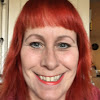 MathsLiteracyScienceTheme/TopicArt/DTFoundation SubjectsUnit and dateInformation & linksMonday 15th JuneSummer Term Week 5 (White Rose)Lesson 1: Unit and non-unit fractionshttps://whiterosemaths.com/homelearning/year-3/Tuesday 16th JuneSummer Term Week 5 (White Rose)Lesson 2: Making the wholehttps://whiterosemaths.com/homelearning/year-3/Wednesday 17th JuneSummer Term Week 5 (White Rose)Lesson 3: Tenthshttps://whiterosemaths.com/homelearning/year-3/Thursday 18th JuneSummer Term Week 5 (White Rose)Lesson 4: Count in tenthshttps://whiterosemaths.com/homelearning/year-3/Friday 19th JuneFriday Maths Challengehttps://whiterosemaths.com/homelearning/year-3/Monday 22nd JuneSummer Term Week 6 (White Rose)Lesson 1: Tenths as decimalshttps://whiterosemaths.com/homelearning/year-3/Tuesday 23rd JuneSummer Term Week 6 (White Rose)Lesson 2: Fractions on a number linehttps://whiterosemaths.com/homelearning/year-3/Wednesday 24th JuneSummer Term Week 6 (White Rose)Lesson 3: Fractions of a set of objects (1)https://whiterosemaths.com/homelearning/year-3/Thursday 25th JuneSummer Term Week 6 (White Rose)Lesson 4: Fractions of a set of objects (2)https://whiterosemaths.com/homelearning/year-3/Friday 26th JuneFriday Maths Challengehttps://whiterosemaths.com/homelearning/year-3/Other Mathsresourceshttps://www.bbc.co.uk/bitesize/tags/zmyxxyc/year-3-and-p4-lessonshttps://www.jys.org.uk/website/white_rose_maths/479425(scroll down to find the relevant week’s worksheets)https://www.twinkl.co.uk/resources/ks2-class-management/school-closure-home-learning-classroom-management-key-stage-2-year-3-4-5-6/maths-school-closure-home-learning-classroom-management-key-stage-2-year-3-4-5-6Unit and dateInformation & linksOak National Academy- Poetryhttps://classroom.thenational.academy/subjects-by-year/year-3/subjects/english(scroll down until you find the Poetry lessons x 5 )Monday 15th JuneLesson 1-Poetry -Reading comprehension- word meaninghttps://classroom.thenational.academy/lessons/poetry-reading-comprehension-word-meaning-b74973Tuesday 16th JuneLesson 2-Poetry – Reading comprehension- inferencehttps://classroom.thenational.academy/lessons/poetry-reading-comprehension-inferenceWednesday 17th JuneLesson 3- Poetry- Identifying the features of a texthttps://classroom.thenational.academy/lessons/poetry-identifying-the-features-of-a-textThursday 18th JuneLesson 4- Poetry- SPaG focus- expanded noun phraseshttps://classroom.thenational.academy/lessons/poetry-spag-focus-expanded-noun-phrasesFriday 19th JuneLesson 5-Poetry- Write a sound poemhttps://classroom.thenational.academy/lessons/poetry-write-a-sound-poemMonday 22nd June10- minute challenge- authorfy- Dominique Valentehttps://authorfy.com/10minutechallenges/Tuesday 23rd June10- minute challenge- authorfy- J.M Josephhttps://authorfy.com/10minutechallenges/Wednesday 24th JuneRadio Blogging Live literacy show- starts at 9.30amIf you can’t get there at 9.30am, you can catch up on the show afterwards. You can also choose any of the previous shows to take part in. Just follow the instructions when you press ‘play’!https://radioblogging.net/Thursday 25th JuneChoose a Radioblogging show to do.https://radioblogging.net/Friday 26th JuneChoose a Radioblogging show to do.https://radioblogging.net/Other resources(printable)https://www.twinkl.co.uk/resource/spiny-seahorse-spotted-daily-news-story-ages-7-9-t-ukn-1094https://www.twinkl.co.uk/resource/spiny-seahorses-spotted-daily-activity-and-story-pack-ages-7-11-t-ukn-1092https://www.twinkl.co.uk/resource/ks2-adventure-story-writing-resource-pack-t2-e-41974Subject & DateInformation & linksPlantsWhat plants need to live.https://www.bbc.co.uk/bitesize/articles/znm4kmnStates of matterLearn about the different states of matterhttps://www.bbc.co.uk/bitesize/articles/z6j2mfrRocks, soils & fossilsVideo clips and learner guides to introduce the subjecthttps://www.bbc.co.uk/bitesize/topics/z9bbkqtRead the guides and watch the clips, make a fact file and draw diagrams to help you to remember the information.Rocks, soils and fossilsLesson 1- Resources and a Powerpoint (Types of Rocks) are on the JYS website with an activity to learn about types of rocks. Rocks, soils and fossilsLesson 2-Resources and a Powerpoint (Grouping rocks) are on the JYS website with an activity to group and sort types of rocks.Subject & DateInformation & linksGeographyContours, keys and symbols: an introduction to map-reading.https://www.bbc.co.uk/bitesize/articles/zvxwjhvGeographyMap and compass reading.https://www.bbc.co.uk/bitesize/articles/zhtyvk7HistoryHow can I be a historian?https://www.bbc.co.uk/bitesize/articles/zn4hpg8HistoryAncient Greeks. Class clips and learner guides.https://www.bbc.co.uk/bitesize/topics/z87tn39When you have learned something new about the Greeks, draw a picture or write down information (fact file) to help you to remember things.HistoryAncient Greeks word searchhttps://www.twinkl.co.uk/resource/ancient-greeks-word-search-age-9-11-t-h-336Subject & dateInformation & linksArt10-minute drawing challenge by author, Frann Preston-Gannonhttps://authorfy.com/10minutechallenges/DTBaking- fruit tart recipehttps://www.twinkl.co.uk/resource/t2-d-143-rainy-day-baking-summer-fruit-tart-recipePSHE/ARTPositivity colouring pack (download)https://www.twinkl.co.uk/resource/positivity-colouring-pack-t-tp-2549451DT/ARTMake your own homemade board game (download)https://www.twinkl.co.uk/resource/make-your-own-board-game-t-tp-2549479ARTSummer art ideas (download)https://www.twinkl.co.uk/resource/ks2-summer-art-ideas-t-tp-6966DTTry out a recipe from the BBC Good Food websitehttps://www.bbcgoodfood.com/recipes/collection/kids-cookingPHSE/ARTFunky unicorn mindfulness colouringhttps://www.twinkl.co.uk/resource/mindfulness-colouring-funky-unicorn-t-tp-2549112Subject & dateInformation & linksComputingHow do the internet and search engines work?https://www.bbc.co.uk/bitesize/articles/zn6vgwxMusicStart singing: an introduction to melody and pitch.https://www.bbc.co.uk/bitesize/articles/z7f72sgPE/MusicThe Carnival of the Animals is a piece of music composed by Camille Saint-Saens. It features different sections that are inspired by different animals, including lions, kangaroos, fish, jungle birds, donkeys, hares and hens. Dance along to this workout based on the music.https://www.twinkl.co.uk/resource/move-at-home-carnival-of-the-animals-workout-t-pe-461PETwinkl ‘Sports Day at Home’ resources pack. https://www.twinkl.co.uk/resource/twinkl-move-sports-day-at-home-pack-t-pe-470School closure Home Learning Hub by Twinklhttps://www.twinkl.co.uk/resources/keystage2-ks2/ks2-class-management/school-closure-home-learning-classroom-management-key-stage-2-year-3-4-5-6ComputingSearching on the internet activitieshttps://www.twinkl.co.uk/resource/searching-the-internet-activities-ages-7-11-t-i-141